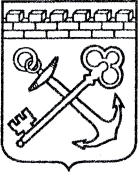 АДМИНИСТРАЦИЯ ЛЕНИНГРАДСКОЙ ОБЛАСТИКОМИТЕТ ПО КУЛЬТУРЕ ЛЕНИНГРАДСКОЙ ОБЛАСТИПРИКАЗ«___»____________2018 г.                                                              №_______________г. Санкт-ПетербургО внесении изменений в приказ от 04 июля 2018 года № 01-03/18-80 «Об утверждении квалификационных требований, предъявляемых к кандидатам на замещение вакантной должности директора Государственного бюджетного учреждения культуры Ленинградской области «Государственный историко-архитектурный и природный музей-заповедник «Парк Монрепо»        В целях приведения нормативных правовых актов комитета по культуре Ленинградской области в соответствие с действующим законодательством  приказываю:Исключить  из  подпункта 1.2  пункта 1  приказа комитета  по  культуреЛенинградской  области  от 04 июля 2018 года № 01-03/18-80 «Об утверждении квалификационных требований, предъявляемых к кандидатам на замещение вакантной должности директора Государственного бюджетного учреждения культуры Ленинградской области «Государственный историко-архитектурный и природный музей-заповедник «Парк Монрепо» слова:  «приказ Министерства культуры РФ № 409 от 19.04.2013 года «Об утверждении тарифно-квалификационных характеристик (требований) по должностям работников бюджетных организаций Министерства культуры Российской Федерации»».Контроль  за  исполнением настоящего приказа возложить на заместителяпредседателя комитета по культуре Ленинградской области.   Председатель комитета                                                                       Е.В. Чайковский